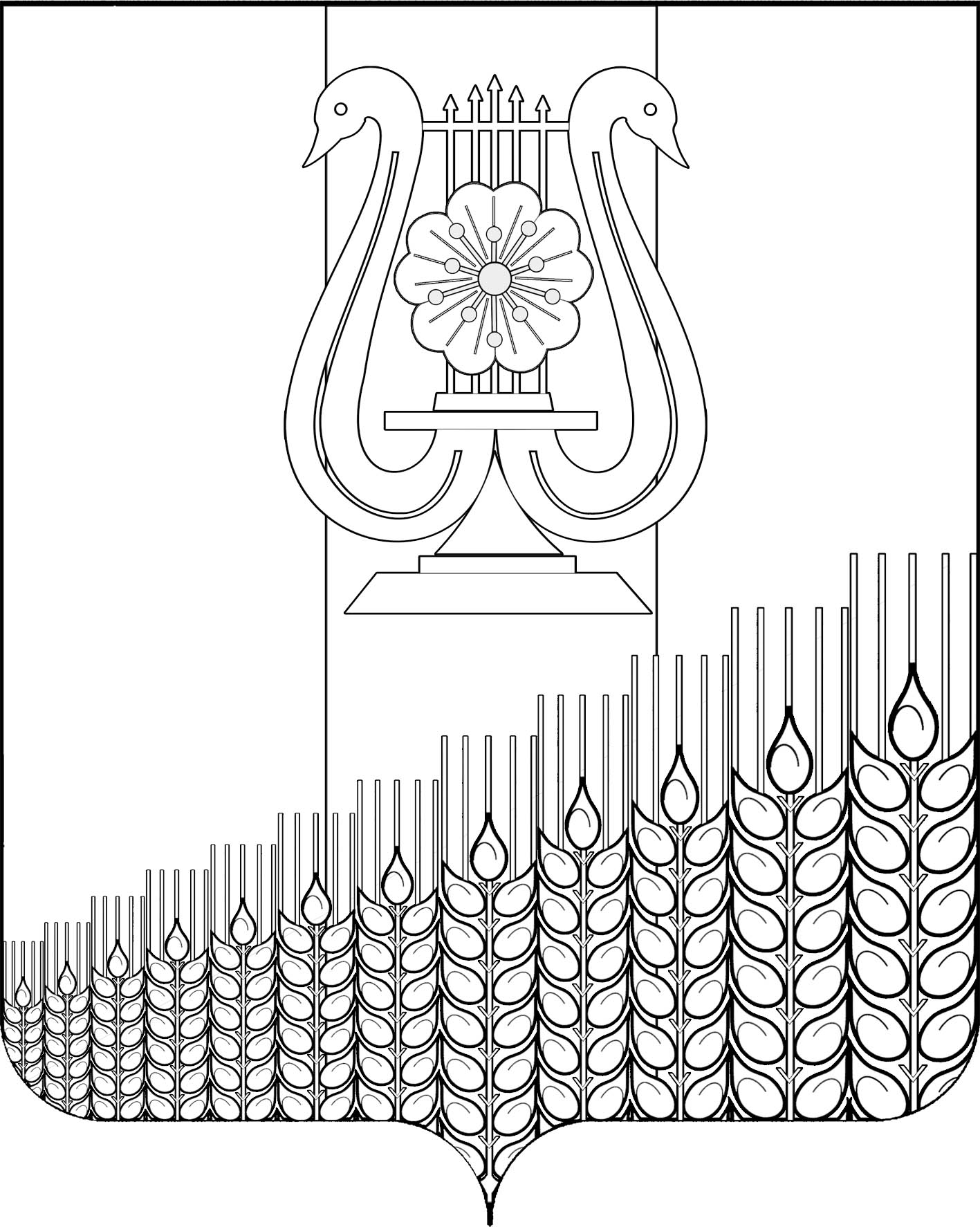 АДМИНИСТРАЦИЯ ПЕРВОМАЙСКОГО СЕЛЬСКОГО ПОСЕЛЕНИЯ
КУЩЕВСКОГО РАЙОНАПОСТАНОВЛЕНИЕот  19.02.2018                                                                                   № 22поселок ПервомайскийОб утверждении Перечня муниципальных услуг, предоставление которых осуществляется по принципу «одного окна» в многофункциональных  центрах предоставления государственных и муниципальных услуг В соответствии с Федеральным законом от 27 июля 2010 года                          № 210-ФЗ «Об организации предоставления государственных и муниципальных услуг», приказом департамента информатизации и связи Краснодарского края от 16мая 2014 года № 38«Об утверждении типового (рекомендуемого) перечня муниципальных услуг, в том числе государственных услуг, в предоставлении которых участвуют органы местного самоуправления муниципальных образований Краснодарского края, наделенные отдельными государственными полномочиями, предоставление которых осуществляется по принципу «одного окна»в многофункциональных центрах предоставления государственных и муниципальных услуг на территории Краснодарского края», п о с т а н о в л я ю:Утвердить Перечень муниципальных услуг, предоставление которых осуществляется по принципу «одного окна» в многофункциональных  центрах предоставления государственных и муниципальных услуг, согласно приложению.Признать утратившим силу постановление администрации Первомайского сельского поселения Кущевского района от30 декабря 2014 года №201 «Об утверждении Перечня муниципальных услуг, предоставление которых осуществляется по принципу «одного окна» в многофункциональных  центрах предоставления государственных и муниципальных»Общему отделу администрации Первомайского сельского поселения Кущевского района обнародовать настоящее постановление в специально установленных местах для обнародования иразместить в информационной сети «Интернет» на официальном сайте администрации Первомайского сельского поселения Кущевского района.4.Контроль за выполнением настоящего постановления оставляю за собой.5.Настоящее постановление вступает в силу со дня его обнародования.ГлаваПервомайского сельского поселенияКущевского района                                                                           М.Н.ПоступаевПРИЛОЖЕНИЕУТВЕРЖДЕНпостановлением администрации Первомайского сельского поселения Кущевского районаот 19.02.2018 г. № 22Перечень муниципальных услуг, предоставления которых осуществляется по принципу «одного окна» в многофункциональных  центрах предоставления государственных и муниципальных услугГлава Первомайского сельского поселенияКущевского района                                                                            М.Н.Поступаев№ п/пМуниципальные услугиЗемельные и имущественные отношенияЗемельные и имущественные отношения1Выдача разрешения (ордера) на проведение земляных работ, на территории общего пользования2Предоставление муниципального имущества в аренду или безвозмездное пользование без проведения торгов3Присвоение, изменение и аннулирование адресов4Предоставление выписки из реестра муниципального имуществаАвтотранспорт и дорогиАвтотранспорт и дороги5Выдача специального разрешения на движение по автомобильным дорогам местного значения тяжеловесного и (или) крупногабаритного транспортного средстваАрхивный фонд и предоставление справочной информацииАрхивный фонд и предоставление справочной информации6Предоставление копий правовых актов администрации муниципального образования7Предоставление выписки из похозяйственной книгиЖилищно-коммунальное хозяйствоЖилищно-коммунальное хозяйство8Выдача порубочного билета на территории муниципального образования